Event Plan TemplateThe Event Planning Checklist includes actions required for most events. Name of Event:Date(s):Organization: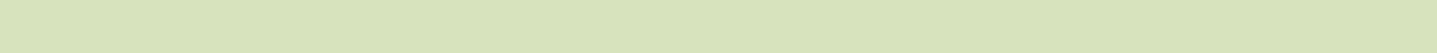  Pre-Planning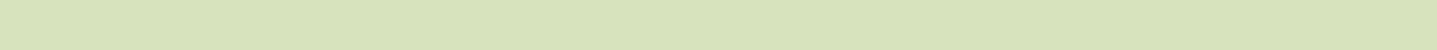 6-8 Weeks before the Event | PlanningWeek of the event | PreparingDay of the event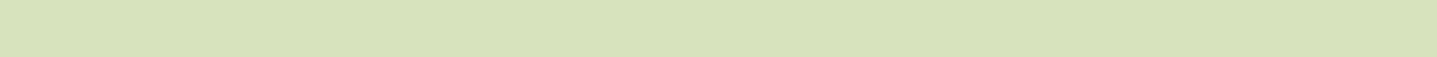 Day after the event | Follow-upWeek after the event | Evaluation